САРАТОВСКАЯ ГОРОДСКАЯ ДУМАРЕШЕНИЕ24.09.2020 № 74-589г. СаратовО награждении Почетной грамотой Саратовской городской ДумыНа основании решения Саратовской городской Думы от 26.02.2004 
№ 42-407 «О Почетной грамоте Саратовской городской Думы»Саратовская городская Дума РЕШИЛА:Наградить Почетной грамотой Саратовской городской Думы за многолетнюю добросовестную службу в органах местного самоуправления и высокий профессионализм Тарасову Светлану Юрьевну, консультанта отдела делопроизводства администрации муниципального образования «Город Саратов».Наградить Почетной грамотой Саратовской городской Думы за значительный вклад в развитие отечественной культуры, выдающиеся заслуги в области вокального исполнительного искусства и многолетнюю плодотворную педагогическую деятельность Сметанникова Леонида Анатольевича, Народного артиста СССР, Лауреата Государственной премии РСФСР имени М.И. Глинки, солиста Саратовского академического театра оперы и балета, профессора, заведующего кафедрой академического пения федерального государственного бюджетного образовательного учреждения высшего образования «Саратовская государственная консерватория имени Л.В. Собинова», Почетного гражданина города Саратова.Наградить Почетной грамотой Саратовской городской Думы за многолетний добросовестный труд в деле охраны здоровья населения и в связи с празднованием Дня медицинского работника Ермолаеву Ларису Викторовну, заведующего 2 кардиологическим отделением-врача-кардиолога государственного учреждения здравоохранения «Саратовская городская клиническая больница № 12».Наградить Почетной грамотой Саратовской городской Думы за многолетний добросовестный труд и высокий профессионализм Цытко Вячеслава Викторовича, генерального директора акционерного общества «Сокур-63».Наградить Почетной грамотой Саратовской городской Думы за многолетний добросовестный труд и в связи с празднованием Дня воспитателя и всех дошкольных работников Елизарову Наталью Викторовну, заведующего муниципальным дошкольным образовательным учреждением «Детский сад № 102».Наградить Почетной грамотой Саратовской городской Думы за добросовестный труд, высокий профессионализм, создание условий для организации учебно-воспитательного процесса и большой личный вклад в развитие системы современного образования следующих лиц:Гордееву Ирину Александровну, учителя географии муниципального общеобразовательного учреждения «Средняя общеобразовательная школа №1» Фрунзенского района г. Саратова;Кандерову Ксению Андреевну, учителя физической культуры муниципального общеобразовательного учреждения «Средняя общеобразовательная школа № 2 с углубленным изучением отдельных предметов им. В.П. Тихонова» Фрунзенского района г. Саратова;Рязанцеву Юлию Александровну, учителя русского языка и литературы муниципального общеобразовательного учреждения «Средняя общеобразовательная школа № 18» с углублённым изучением предметов   Фрунзенского района г. Саратова;Ерпилёву Полину Олеговну, заместителя директора по учебно-воспитательной работе муниципального общеобразовательного учреждения «Средняя общеобразовательная школа № 77» Фрунзенского района г. Саратова;Константинову Юлию Александровну, учителя биологии муниципального автономного общеобразовательного учреждения «Гимназия № 3» Фрунзенского района г. Саратова;Олещенко Ирину Владимировну, учителя русского языка и литературы муниципального автономного общеобразовательного учреждения «Лицей № 37» Фрунзенского района г. Саратова.Наградить Почетной грамотой Саратовской городской Думы за добросовестный многолетний труд и высокий профессионализм Ивлиеву Татьяну Александровну, врача функциональной диагностики государственного учреждения здравоохранения «Саратовская городская поликлиника №14».Наградить Почетной грамотой Саратовской городской Думы за добросовестное исполнение служебного долга по обеспечению правопорядка в городе Саратове и достижение высоких результатов в профессиональной деятельности Уступкина Алексея Константиновича, заместителя начальника полиции по охране общественного порядка Управления МВД России по городу Саратову.Настоящее решение вступает в силу со дня его принятия.Председатель
Саратовской городской Думы                                                          В.В. Малетин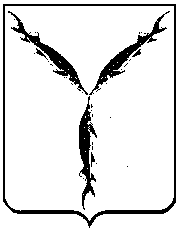 